Samodzielny Publiczny Zakład Opieki Zdrowotnej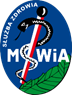 Ministerstwa Spraw Wewnętrznych i Administracji we Wrocławiuul. Ołbińska 32, 50 – 233 Wrocław Wrocław, dn. 05.04.2024r. Sygnatura postępowania: ZZ-ZP-2375 – 8/24           Dot.: postępowania prowadzonego w trybie podstawowym bez negocjacji na „Świadczenie na rzecz Samodzielnego Publicznego Zakładu Opieki Zdrowotnej MSWiA we Wrocławiu usług odbioru, transportu i utylizacji odpadów medycznych” WYJAŚNIENIA TREŚCI SWZDziałając na podstawie art. 284 ust.2 ustawy Prawo zamówień publicznych z dnia 11 września 2019r. (Dz. U. z 2023 poz. 1605 ze zm), Samodzielny Publiczny Zakład Opieki Zdrowotnej Ministerstwa Spraw Wewnętrznych i Administracji we Wrocławiu zawiadamia, że wpłynął wniosek o wyjaśnienie treści specyfikacji warunków zamówienia dotyczący ww. postępowania:Pytanie nr 1W puncie 5 SWZ Zamawiający określił warunki udziału w postępowaniu, w tym również 
w zakresie zdolności technicznej i zawodowej.Odnosząc się do odpadów medycznych zakaźnych, ze względu na ich specyfikę istotne jest, aby firma wykonująca usługę ich transportu i przetwarzania posiadała i stosowała odpowiednie procedury systemu zarządzania jakością. Proponujemy, aby na potwierdzenie powyższego warunku Zamawiający żądał złożenia przez wykonawcę certyfikatów wdrożenia i stosowania zintegrowanego systemu zarządzania zgodnego z normami PN-EN ISO 9001:2015, PN-EN ISO 14001:2015, PN-N 45001:2018-06 lub  równoważnych.Zamawiający może żądać zaświadczenia niezależnego podmiotu zajmującego się poświadczeniem spełniania przez Wykonawcę określonych norm zarządzania jakością opartych na odpowiednich seriach norm europejskich oraz certyfikowanych przez akredytowane jednostki na podstawie zapisów zawartych w §9.1 ust. 12 Rozporządzenie Ministra Rozwoju, Pracy i Technologii z dnia 23 grudnia 2020r. w sprawie podmiotowych środków dowodowych oraz innych dokumentów lub oświadczeń, jakich może żądać zamawiający od wykonawcy (Dz.U. 2020 poz. 2415).Jednocześnie w przypadku wykonawców wspólnie ubiegających się o zamówienie proponujemy, aby Zamawiający żądał złożenia zaświadczenia przez każdego 
z Wykonawców w zakresie części zamówienia za które będzie odpowiedzialny. Należy również zauważyć, że w myśl art. 58 ust. 4 ustawy pzp:„W odniesieniu do wykonawców wspólnie ubiegających się o udzielenie zamówienia, zamawiający może określić wymagania związane z realizacją zamówienia w inny sposób niż 
w odniesieniu do pojedynczych wykonawców, jeżeli jest to uzasadnione charakterem zamówienia i proporcjonalne do jego przedmiotu.”Żądanie takiego dokumentu od każdego członka konsorcjum ułatwi ocenę wykonawców, szczególnie jeżeli realizują odrębne zadania, w ramach jednego zamówienia.  Właściwa ocena umożliwi dokonanie wyboru rzetelnego Wykonawcy, który będzie świadczył usługę transportu i unieszkodliwiania zgodnie ze złożoną ofertą. W związku z powyższym proponujemy modyfikację punktu 5.5  ust. 4) dot.  „zdolności technicznej lub zawodowej” poprzez dodanie zapisu  o treści:„… oraz wykaże się posiadaniem certyfikatów wdrożenia i stosowania zintegrowanego systemu zarządzania zgodnego z normami PN-EN ISO 9001:2015, PN-EN ISO 14001:2015, PN-N 45001:2018-06 lub  równoważnych.W przypadku wykonawców wspólnie ubiegających się o zamówienie w/w dokument przedłoży każdy 
z Wykonawców w zakresie części zamówienia, za którą będzie odpowiedzialny.”Prosimy również o dodanie w  punkcie 7  „Podmiotowych środki dowodowe składane na wezwanie….” ust. 7.4 o treści: „7.4. .Certyfikatów wdrożenia i stosowania zintegrowanego systemu zarządzania zgodnego 
z normami PN-EN ISO 9001:2015, PN-EN ISO 14001:2015, PN-N 45001:2018-06 lub  równoważnych.W przypadku wykonawców wspólnie ubiegających się o zamówienie w/w dokument przedłoży każdy 
z Wykonawców w zakresie części zamówienia, za którą będzie odpowiedzialny.”Odpowiedź na pytanie nr 1: Zapisy SWZ bez zmian.Pytanie nr 2W puncie 5 SWZ Zamawiający określił warunki udziału w postępowaniu. Jednak nie określił szczegółowego warunku w zakresie sytuacji ekonomicznej lub finansowej.Odnosząc się do odpadów medycznych zakaźnych, ze względu na ich specyfikę istotne jest, aby Zamawiający miał możliwość właściwej oceny i wyboru rzetelnego wykonawcy. Proponujemy, aby w celu potwierdzenia, że Wykonawca spełnia również warunki udziału 
w postępowaniu, dotyczące sytuacji ekonomicznej i finansowej, zobowiązany był posiadać 
i złożyć dokument potwierdzający, że jest ubezpieczony od odpowiedzialności cywilnej w zakresie prowadzonej działalności, na kwotę nie niższą niż 2.000.000,00 zł.Jednocześnie proponujemy, aby w przypadku wykonawców wspólnie ubiegających się 
o zamówienie Zamawiający żądał złożenia w/w dokumentu przez każdego z członków konsorcjum, w zakresie części zamówienia, za które będzie odpowiedzialny. Żądając takiego dokumentu Zamawiający ma pewność, że Wykonawcy znajdują się w sytuacji finansowej i ekonomicznej pozwalającej  na poniesienie kosztów ubezpieczenia, a jednocześnie ubezpieczając swoją działalność wykazują się odpowiedzialnością profesjonalistów, dbających 
o bezpieczeństwo własne i swoich kontrahentów. W związku z powyższym proponujemy modyfikację punktu 5.5  ust. 3) w następujący sposób:„3) sytuacji ekonomicznej i finansowejZamawiający wymaga, aby na potwierdzenie tego warunku  Wykonawca wykazał, że jest ubezpieczony od odpowiedzialności cywilnej w zakresie prowadzonej działalności, związanej 
z przedmiotem zamówienia i przedstawi dokument na kwotę nie niższą niż 2.000.000,00 zł.W przypadku wykonawców wspólnie ubiegających się o zamówienie w/w dokument przedłoży każdy Wykonawców w zakresie części zamówienia, za którą będzie odpowiedzialny.”Prosimy również o dodanie w  punkcie 7  „Podmiotowych środki dowodowe składane na wezwanie….” ust. 7.5 o treści: „7.5. Dokument potwierdzający, że jest ubezpieczony od odpowiedzialności cywilnej w zakresie prowadzonej działalności, związanej z przedmiotem zamówienia, na kwotę nie niższą niż 2.000.000,00 zł.W przypadku wykonawców wspólnie ubiegających się o zamówienie w/w dokument przedłoży każdy z Wykonawców w zakresie części zamówienia, za którą będzie odpowiedzialny.”Odpowiedź na pytanie nr 2: Zapisy SWZ bez zmian.Pytanie nr 3Zgodnie z zapisem zawartym w §2 ust. 13 wzoru umowy:„13. Wykonawca jest zobowiązany przed przystąpieniem do realizacji umowy oraz w trakcie jej realizacji na każde wezwanie Zamawiającego, w terminie wskazanym przez Zamawiającego, a jeżeli strony nie ustalą terminu – w terminie 5 dni roboczych, przedstawić Zamawiającemu oświadczenia pracowników potwierdzające, że czynności, o których mowa w ust. 12 są wykonywane przez te osoby zatrudnione na umowę o pracę. Prosimy o wyrażenie zgody, aby w celu weryfikacji zatrudnienia pracowników na umowę o pracę zamiast oświadczeń pracowników Zamawiający wymagał, aby to Wykonawca złożył stosowne oświadczenie, wraz z przedstawieniem wykazu pracowników wykonujących czynności o których mowa w §2 ust. 12 wzoru umowy.W związku z powyższym proponujemy modyfikacje cytowanego powyżej zapisu w następujący sposób:„13. Wykonawca jest zobowiązany przed przystąpieniem do realizacji umowy oraz w trakcie jej realizacji na każde wezwanie Zamawiającego, w terminie wskazanym przez Zamawiającego, a jeżeli strony nie ustalą terminu – w terminie 5 dni roboczych, przedstawić Zamawiającemu oświadczenie potwierdzające, że czynności, o których mowa w ust. 12 są wykonywane przez osoby zatrudnione na umowę o pracę wraz z przedstawieniem wykazu tych osób. Odpowiedź na pytanie nr 3: Zapisy SWZ bez zmian.Pytanie nr 4W §7 ust. 1 wzoru umowy Zamawiający określił kary umowne w następujący sposób:„1. W razie nie wykonania lub nienależytego wykonania umowy Wykonawca zobowiązuje się zapłacić Zamawiającemu karę: w wysokości 10 % ceny brutto umowy, od której odstąpiono w całości lub części z przyczyn leżących po stronie Wykonawcy,w wysokości 0,1 % ceny brutto umowy, w przypadku zwłoki w odbiorze odpadów, za każdy dzień zwłoki, w wysokości 1% ceny brutto w przypadku nie przedstawienia dokumentów potwierdzających zatrudnienie na umowę o pracę osób zgodnie z wymaganiami określonymi w § 2 ust. 14 za każde nie przedstawienie dokumentów na wezwanie Zamawiającego.”Zaproponowane przez Zamawiającego kary nie są proporcjonalne do przewinienia 
i do ewentualnych strat na jakie Zamawiający byłby narażony w przypadkach,  o których mowa powyżej. Należy zauważyć, że żądanie wysokich kar umownych może okazać się niekorzystne nie tylko dla Wykonawców, ale również dla samego Zamawiającego, gdyż może zniechęcić do składania ofert 
i stanowić przyczynę małego zainteresowania wykonawców ubieganiem się o uzyskanie zamówienia, 
a to z kolei wpływa na konkurencyjność składanych ofert. W związku z powyższym proponujemy modyfikację §7 ust. 1 wzoru umowy w następujący sposób:„1. W razie nie wykonania lub nienależytego wykonania umowy Wykonawca zobowiązuje się zapłacić Zamawiającemu karę: w wysokości 5% niezrealizowanej części umowy, od której odstąpiono w całości lub części z przyczyn leżących po stronie Wykonawcy,w wysokości 200,00 zł brutto, w przypadku zwłoki w odbiorze odpadów, za każdy dzień zwłoki, w wysokości 200,00 zł brutto w przypadku nie przedstawienia dokumentów potwierdzających zatrudnienie na umowę o pracę osób zgodnie z wymaganiami określonymi w § 2 ust. 14 za każde nie przedstawienie dokumentów na wezwanie Zamawiającego.”Odpowiedź na pytanie nr 4Zapisy SWZ bez zmian.